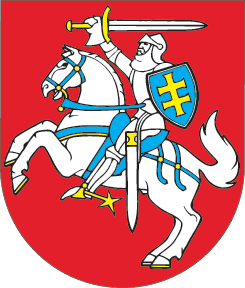 LIETUVOS RESPUBLIKOS SEIMO VALDYBASPRENDIMASDĖL SEIMO VALDYBOS 2022 M. LIEPOS 5 D. SPRENDIMO NR. SV-S-601 „DĖL VALENTINO BUKAUSKO, ŽYGIMANTO PAVILIONIO, EDMUNDO PUPINIO IR KAZIO STARKEVIČIAUS DALYVAVIMO SUSITIKIMUOSE SU AZERBAIDŽANO RESPUBLIKOS VALDŽIOS ATSTOVAIS“ PAKEITIMO 2022 m. liepos 12 d. Nr. SV-S-608VilniusLietuvos Respublikos Seimo valdyba nusprendžia:Pakeisti Lietuvos Respublikos Seimo valdybos 2022 m. liepos 5 d. sprendimą 
Nr. SV-S-601 „Dėl Valentino Bukausko, Žygimanto Pavilionio, Edmundo Pupinio ir Kazio Starkevičiaus dalyvavimo susitikimuose su Azerbaidžano Respublikos valdžios atstovais“ ir jį išdėstyti nauja redakcija:„LIETUVOS RESPUBLIKOS SEIMO VALDYBASPRENDIMASDĖL VALENTINO BUKAUSKO, EDMUNDO PUPINIO IR KAZIO STARKEVIČIAUS DALYVAVIMO SUSITIKIMUOSE SU AZERBAIDŽANO RESPUBLIKOS VALDŽIOS ATSTOVAISLietuvos Respublikos Seimo valdyba nusprendžia:1. Komandiruoti Lietuvos Respublikos Seimo Tarpparlamentinių ryšių su Azerbaidžano Respublika grupės pirmininką Kazį Starkevičių, Seimo narius Valentiną Bukauską ir Edmundą Pupinį 2022 m. liepos 13–16 d. dalyvauti susitikimuose su Azerbaidžano Respublikos valdžios atstovais Baku (Azerbaidžano Respublika).2. Pavesti Lietuvos Respublikos Seimo kanceliarijai apmokėti komandiruotės išlaidas iš Seimo parlamentinei diplomatijai skirtų lėšų.“Seimo Pirmininkė	Viktorija Čmilytė-Nielsen